Notes: CommunitiesCommunitiesDefinition:A __________________________________________ of ____________________ ____________________that share the _________________________________.BiodiversityDefinition:____________________________________________living in a community.______________________affect biodiversity:______________________of different species____________________________________________ (# of individuals of each species)_______________ number of organismsTo be diverse you must have: ____________________________________________, an ____________________________________________of each species and a __________________________________________________________________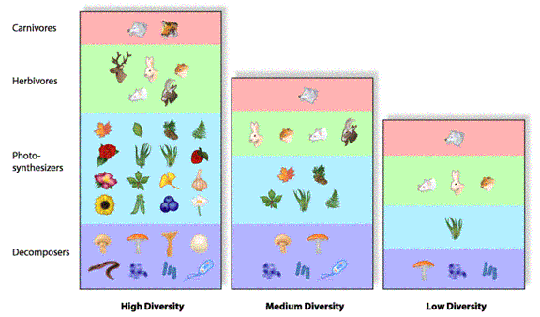 Calculating BiodiversityThings to calculate:the ____________________________________________the ____________________________________________of organismsthe ____________________________________________of each speciesExample:Which ecosystem is more diverse?Interactions in a Community4 types:__________________________________________________________________ ______________________ CompetitionDefinition: Organisms which seek the ____________________________________________in their habitat (ex. food, shelter, mates).PredationDefinition:  Relationship between 2 living organisms where __________________________ __________________Parasitism: one organism ________________________________________________ and benefits, the other is ________________________________________________ __________________MutualismDefinition:  ___________________________________________________ from relationship ex: pollination.CommensalismDefinition:  one ____________________________________________, the other is ______________________  (neither harmed nor helped). ex: taking over an old nest.Review – Past Exam Question1.	Large number of yellow flowers are scattered unpredictably all over a field. What pattern is involved in this case?A)  Clumped				B) Random						  C)  Dense						D) UniformCalculating relative abundance:Ecosystem AEcosystem B15 chickadees21 chickadees12 partridges17 partridges8 bears0 bears20 raccoons3 raccoons11 hares6 hares